江苏恒峰精细化学股份有限公司建设项目验收后变动环境影响分析报告编制单位：江苏恒峰精细化学股份有限公司日期：2021年9月1项目概况及变动情况1.1项目概况江苏恒峰精细化学股份有限公司位于如东县沿海经济技术开发区海滨四路南侧、通海一路东侧，由原江苏南天絮凝剂有限公司和上海广创景进出口有限公司合资建立。项目投资18018万元，在如东沿海经济开发区高科技产业园内新建年产6000吨丙烯酸二甲氨基乙酯氯甲烷盐（DAC）、6000吨甲基丙烯酸二甲氨基乙酯氯甲烷盐（DMC）、6000吨聚丙烯酰胺（PAM）乳液、10000吨聚丙烯酰胺粉剂项目。2009年10月，《年产6000吨丙烯酸二甲氨基乙酯氯甲烷盐、6000吨甲基丙烯酸二甲氨基乙酯氯甲烷盐、6000吨聚丙烯酰胺乳液、10000吨聚丙烯酰胺粉剂项目环境影响报告书》由南通市环境保护局批准（通环管[2009]075号）。2012年3月，年产6000吨聚丙烯酰胺乳液、10000吨聚丙烯酰胺粉剂项目通过南通市环境保护局试生产检查（通环控函[2012]012号）。2013年，因生产设备调整，《年产6000吨丙烯酸二甲氨基乙酯氯甲烷盐、6000吨甲基丙烯酸二甲氨基乙酯氯甲烷盐、6000吨聚丙烯酰胺乳液、10000吨聚丙烯酰胺粉剂项目环境影响评价评价报告书补充说明报告》获得南通市环保局审核意见（通环管［2013］035号）。公司实际建成规模为年产6000吨聚丙烯酰胺乳液（PAM乳液）、年产10000吨聚丙烯酰胺粉剂（PAM粉剂）。其中，2013年4月，一期工程（年产6000吨聚丙烯酰胺乳液、年产5000吨聚丙烯酰胺粉剂项目）通过环保验收（通环验［2013］0072号）。2018年5月，二期工程（年产5000吨聚丙烯酰胺粉剂项目）通过环境保护企业自行竣工验收，并根据环保部《建设项目竣工环境保护验收暂行办法》要求，就验收项目环境保护其他有关事项作出说明。2018年9月通过南通市行政审批局关于江苏恒峰精细化学股份有限公司年产5000吨聚丙烯酰胺粉剂项目噪声和固废污染防治设施竣工环境保护验收意见(通行审批[2018]356号)。1.2项目环评、排污许可、验收手续办理情况江苏恒峰精细化学股份有限公司项目手续办理情况详见下表1-1。表1-1  项目手续办理情况注：①企业于2013年编制了《江苏恒峰精细化学股份有限公司年产6000吨丙烯酸二甲氨基乙酯氯甲烷盐、6000吨甲基丙烯酸二甲氨基乙酯氯甲烷盐、6000吨聚丙烯酰胺乳液、10000吨聚丙烯酰胺粉剂项目环境影响报告书补充说明》，调整了生产产品种类，并得到了批复（通环管[2013]035号）。②企业于2019年11月25日申领排污许可证，有效期为2019年11月25日至2022年11月24日。企业验收后共涉及1次变动。1.3项目验收后多次变动情况1.3.1 2019年9月变动情况由于原环评未对总氮排放要求，2019年9月1日污水处理厂开始执行总氮排放限值为50mg/L，原有污水处理装置不能满足排放要求。故公司在原有基础上，增加厌氧池和部分好氧池，延长好氧池停留时间，提高系统脱氮效果。本次变动分析，仅仅涉及废水处理设施变化，其他内容不变。1.4本次项目变动情况新增废气收集处理设施，收集、处理废气，使之符合排放标准。乳液生产线无组织废气增加集气罩进行收集，粉剂生产线的废水收集池、危废仓库（新改造）、罐区大小呼吸废气和污水站排出的无组织废气进行加盖密封、整体换风处理。乳液生产线、阴离子粉剂生产线、阳离子粉剂生产线、罐区、危废仓库（新改造）、污水站等处增加一级填料碱吸收塔及一级活性炭吸附箱处理废气。2、由于企业新增了活性炭吸附装置，故变更后会新增危险废物废活性炭。1.4.1项目性质根据竣工环境保护验收监测报告和实际建设情况，企业生产项目性质变动情况如下表1-2所示。表1-2  项目性质变动情况分析根据表1-2分析，恒峰精细不涉及项目性质的变动。1.4.2项目规模根据竣工环境保护验收监测报告和实际建设情况，企业生产项目规模变动情况如下表1-3所示。表1-3  项目规模变动情况分析根据表1-3分析，恒峰精细不涉及项目规模的变动。1.4.3项目地点根据竣工环境保护验收监测报告和实际建设情况，企业生产项目地点变动情况如下表1-4所示。表1-4  项目地点变动情况分析1.4.4项目工艺原辅料使用情况项目产品所用原辅材料种类未发生变化，具体原辅材料使用情况如表1-5所示。表1-5  PAM乳液生产原辅材料表1-6  PAM粉剂生产原辅材料主要生产设备项目产品所用生产设备未发生变化，具体设备使用情况如表1-7所示。表1-7  主要生产设备表3、工艺流程项目生产工艺未发生变化，具体各个产品生产工艺流程图如下所示。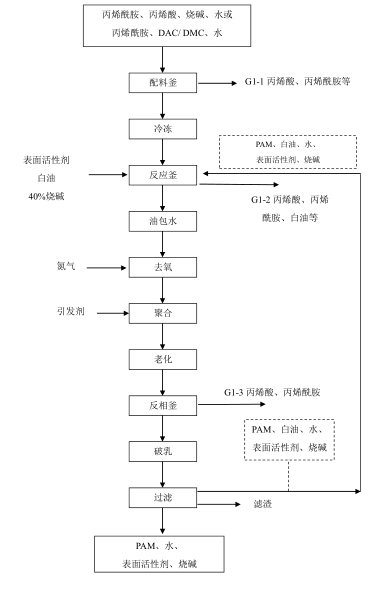 图1-1  阴、阳离子型PAM乳液生产线工艺流程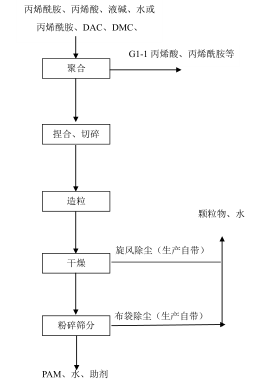 图1-2  阴、阳离子型PAM粉剂生产线工艺流程产污环节本项目生产工艺不涉及变化，生产期间未产生污染物。1.4.5项目环境保护措施废水项目废水主要为初期雨水、生产工艺废水、设备地面冲洗水和生活污水等，根据2019年9月变动情况可知，废水收集后至污水站进行化学氧化+生化处理后排入开发区污水处理厂进一步处理。公司废水处理工艺流程见图1-3，废水产生及处理情况见表1-8。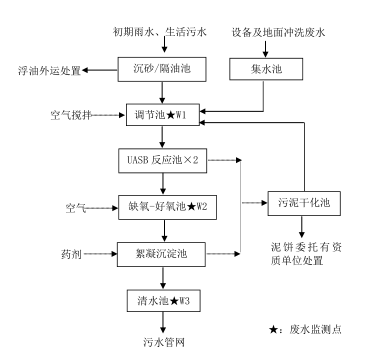 图1-3  废水处理工艺流程及监测点位示意图表1-8  项目废水排放及防治措施注：数据来自2019年9月变动。废气（1）车间、罐区、危废仓库PAM生产车间各生产线工艺废气经一级水吸收预处理后与车间、危废仓库、罐区无组织废气合并经一级填料塔碱吸收塔，去除大部分水溶性污染物如丙烯酰胺、丙烯酸等，最后废气进入一级活性炭吸附箱，剩余污染物被活性炭吸附后通过排气筒排放。污水站废气污水站各池体加盖密封后，做好密封措施后整体换风通过管道收集；污泥压滤间整体换风通过管道收集，最后各处废气合并后依次一级填料碱吸收塔去除硫化氢等酸性污染物和氨气等水溶性污染物，最后废气进入一级活性炭吸附箱，剩余污染物被活性炭吸附后通过排气筒排放。项目具体采用的废气处理工艺如图1-4。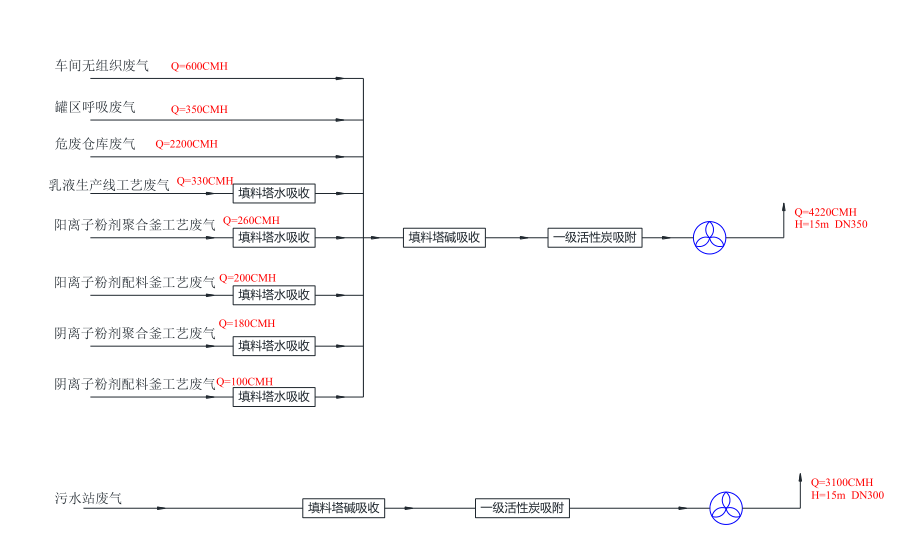 图1-4  废气处理工艺流程简图表1-9  项目废气处理变动措施情况3、固废企业实际生产工艺未调整，不存在因生产工艺调整导致危险废物属性、种类、数量等变化，生产过程中的主要固废属性和种类不发现变化，由于企业新增废气处理设施活性炭吸附装置，变更后会新增危险废物废活性炭。企业实际建设1个危废仓库，由原甲类仓库改造而成，废气处理设施、防渗防漏、视频监控、消防设施等基础设施建设完成。主要用来贮存滤渣、废包装材料、浮油、水处理污泥、废机油和废活性炭等危险废物，均委托有资质单位处置。表1-10  固废污染防治措施变动情况4、噪声本次变更不涉及增加产生噪声设备，防治措施不发生变化，同变动前。1.5累积变动内容项目的性质、规模、地点、生产工艺和环境保护措施累积变动内容如下表所示。表1-11  累积变动内容分析表2环境影响分析说明2.1项目多次验收后变动环境影响分析说明2.1.1 2019年9月变动环境影响根据企业提供的《江苏恒峰精细化学股份有限公司环境影响变动分析报告》，2019年9月变动下，主要环境影响情况分析如下：1、水环境：废水处理站设计处理能力：4.5吨/h，36吨/d，8h/d连续运行，即处理水量为10800t/a，满足项目需求。增加厌氧池和好氧池后，延长废水在好氧池停留时间，提高总氮去除效率，污水量及污染物（除总氮外）经过厂内污水处理站处理后接管量与环评比较未发生变化，环评未对总氮排放量做出要求，项目建设变动后总氮接管量比建设前接管量减少，因此项目建设变动后水环境影响基本不变。2、大气环境：项目变动前后废气排放量不发生变化，变动后项目的大气环境影响基本不变，本次变动分析引用项目现有环评中的大气环境影响分析结论，主要结论：项目建成后各污染物对大气评价范围内的敏感点影响不大，不会对敏感点造成影响，也不会改变各敏感点区的环境功能。事故排放时，各预测点浓度增加不明显，对周边环境影响较小。项目无组织排放污染物在厂界的浓度均没有超过标准浓度，对厂界环境影响较小。3、地表水环境：项目变动前后废水排放不变，变动后项目的地表水环境影响不会加重，本次变动分析引用项目现有环评中的地表水环境影响分析结论，主要结论：项目位于江苏南通如东沿海经济开发区化学工业园内，公司所有废水经厂内污水处理站预处理达到接管标准后排入园区污水处理厂深度处理，项目废水对园区废水处理厂的正常运行影响较小。根据园区污水处理厂环评结论：工园区内的废水全部进入污水处理厂处理，达标后统一排放至黄海，由于在入海口处设置有小长江新闸，其开启规律是仅3、4月引江排减，或者内河水位过高排灌，通常处于关闭状态，不存在海水倒流的情况。因此正常情况下，对化工园区附近的内河地表水如九洋河、马丰河、栟茶运河等没有影响。因此，本项目对水环境的影响可以接受。4、地下水环境：本次项目建设变动不涉及各类原辅材料、溶剂等可能污染地下水的物质使用量和种类的变化，未新增地下水的污染途径，对地下水环境的影响基本不变，本次变动影响分析引用项目现有环评地下水环境影响预测结果，主要如下：项目废水的收集与排放全都通过管道，不直接和地表联系，不会通过地表水和地下水的水力联系而进入地下水从而引起地下水水质的变化。微量废水在下渗过程中通过土壤对污染物的阻隔、吸收和降解作用，污染物浓度会进一步降低，即使有微量废水渗入地下水后，对区域内地下水的水质影响也很微弱，不会改变区域地下水的现状及使用功能。在充分落实报告书中提出的各地下水污染防治措施、保证施工质量、强化日常管理后，正常运行的过程中本项目能够有效减少对地下水的不良影响。固废环境：项目建设变动后不会导致各类固体废物的产生，企业已落实了各类固体废物的处置单位和处置方式。项目产生的固体废物均得到了妥善处置和利用，实现零排放，对外环境的影响可减至最小程度，不会产生二次污染，对环境影响较小。另外固体废物在厂内暂时存放期间应加强管理，堆放场地应有防渗、防流失措施。在清运过程中，应做好密闭措施，防止固废散发出臭味或抛洒遗漏而导致污染扩散，对沿途环境造成一定的影响。综上所述，本次变动调整后，建设项目产生的各项污染物均能得到有效处理，对环境质量影响较小。2.2本次项目变动环境影响分析说明2.2.1产污环节变动情况本次变动具体产物环节如下表所示。表2-1  产污节点变动情况2.2.2污染物排放总量变化情况1、废水本次变动不涉及废水产生及排放量的变化，具体如下表所示。表2-2  变动前后废水产生及排放情况注：废水数据来源于企业2018年验收报告（通化环（竣）字（2018）第004号）。2、废气企业变动前后的污控措施情况，详见表2-3。变更后的企业废气排放监测情况，详见表2-4。表2-3  变动前后废气产生及排放情况表2-4  企业废气实际排放情况注：废气数据来源于企业最新废气验收报告（（2021）化监（环境）字第（485）号）。3、固废生产过程中的主要固废属性和种类不发现变化，非生产过程中本次变动活性炭废气处理设施新增了废活性炭一种危废。表2-4  变动前后固废产生及排放情况①注：①固废数据来源于企业固体废物污染防治专项论证报告；②根据企业的生产工艺，参照近三年实际产能、实际危废产生量对企业产品设计产能下的产生量，对废活性炭的产生量进行了核算。4、噪声本项目主要噪声源未发生变化。新增部分辅助设备通过企业合理布置，厂界隔声、距离衰减等措施，不会对周围产生明显的影响。5、变动前后污染物排放量汇总企业本次变动前后，污染物的排放量变化情况见表2-5。表2-5  变动前后污染物排放情况变化一览表（单位：t/a）注：①废水数据来源于企业2018年验收报告（通化环（竣）字（2018）第004号）；②废气数据来源于企业最新废气验收报告（（2021）化监（环境）字第（485）号）；③固废数据来源于企业固体废物污染防治专项论证报告。2.2.3污染物排放浓度达标情况1、废水本次废水达标情况分析引用2021年01月14日检测数据予以说明，具体检测数据参照下表2-6。表2-6  变动后废水检测数据根据企业提供的检测报告（报告编号：QC2101110401A2），正常生产期间废水总排口中的pH值、氨氮和五日生化需氧量均符合园区污水处理厂接管标准。2、废气本次废气达标情况分析引用2021年8月检测数据予以说明，具体检测数据参照下表2-7。表2-7  变动后有组织废气监测数据根据企业提供的废气检测报告（2021）化监（环境）字第（485）号，正常生产期间污水处理排气筒进、出口中的硫化氢和氨均符合相应的排放标准。3、固废项目产生的滤渣、废包装材料、浮油、水处理污泥、废机油及废活性炭均委托具有相关处理资质的单位处置，生活垃圾收集后委托环卫清运。各类固体废物全部安全处置和综合利用，不会对周围环境造成不良影响。4、噪声本项目主要噪声源未发生变化，。本次噪声达标情况分析引用2021年01月14日检测数据予以说明，具体检测数据参照下表2-8。表2-8  变动后噪声检测数据根据企业提供的检测报告（报告编号：QC2101110401A3），正常生产期间企业厂界噪声贡献值能满足《工业企业厂界环境噪声排放标准》（GB12348-2008）中3类标准限制。2.2.4环境风险变化情况1、危险物质及风险源变化情况项目新增废气处理设施，非生产过程增加了一种危废废活性炭。危险废物由厂区内危废仓库暂存后委托如东大恒危险废物处理有限公司和南通九洲环保科技有限公司进行处置。企业产生的生活垃圾等由环卫清运。（1）企业严格按《危险化学品安全管理条例》的要求，加强对危险化学品的管理；制定危险化学品安全操作规程，要求操作人员严格按操作规程作业；对从事危险化学作业人员定期进行安全培训教育；经常性对危险化学品作业场所进行安全检查。（2）设立专用库区，符合储存危险化学品的相关条件（如防晒、防潮、通风、防雷、防静电等），实施危险化学品的储存和使用；建立健全安全规程及值勤制度，设置通讯、报警装置，确保其处于完好状态；对储存危险化学品的容器，经有关检验部门定期检验合格使用，并设置明显的标识及警示牌；对使用危险化学品的名称、数量进行严格登记；凡储存、使用危险化学品的岗位，都配置合格的防毒器材、消防器材，并确保其处于完好状态；所有进入储存、使用危险化学品的人员，都必须严格遵守《危险化学品管理制度》。（3）采购危险化学品时，到已获得危险化学品经营许可证的企业进行采购，要求供应商提供技术说明书及相关技术资料；采购人员进行专业培训并取证；危险化学品的包装物、容器由专业检测机构检验合格；从事危险化学品运输、押运人员，经有关培训并取证后从事危险化学品运输、押运工作；运输危险化学品的车悬挂危险化学品标志不得在人口稠密地停留；危险化学品的运输、押运人员，配置合格的防护器材。此外企业已经制定突发事件应急预案，并经南通市如东生态环境局备案，在各环境风险防范措施落实到位的情况下，将可大大降低建设项目的环境风险，最大程度减少对环境可能造成的危害。2、风险防范措施的有效性（1）在生产、经营等各方面必须严格执行有关法律、法规。具体如《中华人民共和国消防法》、《建筑设计防火规范》、《仓库防火安全管理规则》等。（2）设立安全与环保专员，负责全厂的安全运营，建立完善的安全生产管理制度，加强安全生产的宣传和教育，确保安全生产落实到生产中的每一个环节，禁止职工人员在车间内吸烟等。（3）合理厂区及车间平面布置，合理布置原料及产品的堆放位置。（4）原料、废水等发生泄漏应及时处置，把泄漏事故对环境的影响降到最小。（5）项目内配备必要的消防设施，如灭火器等，工作人员及防火员会正确使用灭火器及其他消防设备。（6）公司已建立企业员工培训和应急演练制度。（7）生产区域内的所有电气设施，包括电气开关、照明开关、临时机电仪电工设备等，均有可靠的静电接地，并构成一个闭合回路的接地干线，静电接地连接牢固，有足够的机械强度承受机械运转引起的振动，防止脱落或虚接。（8）定期对车间生产设备进行维护保养，对操作工定期培训。（9）项目在厂区东北角设置一座280m3事故应急池，事故应急池采用防渗混凝土浇筑为一体，四边墙体采用垂直结构，内表面做水泥砂浆抹面，并做了防腐防渗处理，同时罐区、导流沟和危废仓库等均做了防腐、防渗处理。（10）企业已完成项目《突发环境事件应急预案及突发环境事件风险评估报告》，并在南通市如东生态环境局备案。通过采取以上方案，项目风险水平可接受，风险事故防范措施具有有效性。2.3累积变动内容环境影响本项目变动后，对大气环境、水环境等影响的变化情况如下表所示。表2-9  累积变动内容分析表3结论依据原环境影响报告书内容以及竣工环保验收报告结论，结合项目实际建设情况以及对项目变动方案的环境影响分析，本次变动报告做出如下结论：根据验收后变动内容和环境影响，综合判定本次变动情况属于《排污许可管理条例》第十五条重新申请取得排污许可证的情形之一；同时从环境保护角度看，该项目变动后，建设单位采取了更为积极的环保措施，确保了企业产生的污染物能够做到达标排放。在严格落实现有及变动后的污染防治措施并保证环保设施正常运行的基础上，不会降低区域环境空气质量、水环境质量及声环境质量级别，不会对竣工环保验收报告的结论产生不利影响。项目名称产品名称环评批复情况产能（t/a）产能（t/a）排污许可②三同时验收情况项目名称产品名称环评批复情况环评验收排污许可②三同时验收情况年产6000吨丙烯酸二甲氨基乙酯氯甲烷盐、6000吨甲基丙烯酸二甲氨基乙酯氯甲烷盐、6000吨聚丙烯酰胺乳液、10000吨聚丙烯酰胺粉剂项目①丙烯酸二甲氨基乙酯氯甲烷盐通环管[2009]075号2009.1060000放弃建设放弃建设年产6000吨丙烯酸二甲氨基乙酯氯甲烷盐、6000吨甲基丙烯酸二甲氨基乙酯氯甲烷盐、6000吨聚丙烯酰胺乳液、10000吨聚丙烯酰胺粉剂项目①甲基丙烯酸二甲氨基乙酯氯甲烷盐通环管[2009]075号2009.1060000放弃建设放弃建设年产6000吨丙烯酸二甲氨基乙酯氯甲烷盐、6000吨甲基丙烯酸二甲氨基乙酯氯甲烷盐、6000吨聚丙烯酰胺乳液、10000吨聚丙烯酰胺粉剂项目①聚丙烯酰胺乳液通环管[2009]075号2009.1060006000排污许可证编号：913206006835069820001Q通环验[2013]072号年产6000吨丙烯酸二甲氨基乙酯氯甲烷盐、6000吨甲基丙烯酸二甲氨基乙酯氯甲烷盐、6000吨聚丙烯酰胺乳液、10000吨聚丙烯酰胺粉剂项目①聚丙烯酰胺粉剂通环管[2009]075号2009.10100005000排污许可证编号：913206006835069820001Q通环验[2013]072号年产6000吨丙烯酸二甲氨基乙酯氯甲烷盐、6000吨甲基丙烯酸二甲氨基乙酯氯甲烷盐、6000吨聚丙烯酰胺乳液、10000吨聚丙烯酰胺粉剂项目①聚丙烯酰胺粉剂通环管[2009]075号2009.10100005000排污许可证编号：913206006835069820001Q固废、噪声：通行审批[2018]356号；废气、废水于2018年6月自主验收类别验收情况实际建设情况变化情况行业环境污染处理专用药剂材料制造[C2666]环境污染处理专用药剂材料制造[C2666]不变功能专用化学品生产专用化学品生产不变产品种类聚丙烯酰胺乳液聚丙烯酰胺粉剂聚丙烯酰胺乳液聚丙烯酰胺粉剂不变类别类别验收情况（t/a）实际建设情况（t/a）变化情况生产能力产品名称验收情况（t/a）实际建设情况（t/a）变化情况生产能力聚丙烯酰胺乳液60006000不变生产能力聚丙烯酰胺粉剂1000010000不变主要辅助设施主要辅助设施36t/d污水处理装置一套，旋风除尘器14个与验收一致不变类别验收情况实际建设情况变化情况项目厂址如东县沿海经济技术开发区海滨四路南侧、通海一路东侧如东县沿海经济技术开发区海滨四路南侧、通海一路东侧不变防护距离厂址周围500米范围为工业用地和空地，无居民区、学校、医院、影剧院、公园、商业中心、风景名胜区、自然保护区、基本农田保护区及军事管理区等敏感目标厂址周围500米范围为工业用地和空地，无居民区、学校、医院、影剧院、公园、商业中心、风景名胜区、自然保护区、基本农田保护区及军事管理区等敏感目标不变类别名称规格单耗量（kg/t）年耗量（t/a）来源及运输原料丙烯酰胺≥30％0.271607.2外购、汽运原料丙烯酸≥15％0.085254.5外购、汽运原料DAC（丙烯酸二甲氨基乙酯氯甲烷盐）≥80%0.06360.5外购、汽运原料DMC（甲基丙烯酸二甲氨基乙脂酯氯甲烷盐）≥80%0.00053外购、汽运原料表面活性剂—0.025150外购、汽运原料白油—0.12720外购、汽运原料烧碱≥32%0.06360外购、汽运原料引发剂—0.0021.2外购、汽运类别名称规格单耗量（kg/t）年耗量（t/a）来源及运输原料丙烯酰胺≥30％0.6046042.1外购、汽运原料丙烯酸≥15％0.09911.6外购、汽运原料DAC（丙烯酸二甲氨基乙酯氯甲烷盐）≥80%0.1661661.9外购、汽运原料DMC（甲基丙烯酸二甲氨基乙脂酯氯甲烷盐）≥80%0.00055外购、汽运原料助剂—0.055547.5外购、汽运原料烧碱≥32%0.1291290外购、汽运原料引发剂—0.0000454.5外购、汽运原料氮气300外购、汽运设备名称验收情况验收情况实际情况实际情况变化情况变化情况设备名称设备规格数量设备规格数量设备规格数量一、聚丙烯酰胺乳液一、聚丙烯酰胺乳液一、聚丙烯酰胺乳液一、聚丙烯酰胺乳液一、聚丙烯酰胺乳液一、聚丙烯酰胺乳液一、聚丙烯酰胺乳液聚合釜9800L29800L2不变不变反应釜9800L29800L2不变不变反相釜15000L215000L2不变不变配料釜9800L19800L1不变不变配料釜15000L115000L1不变不变二、聚丙烯酰胺粉剂二、聚丙烯酰胺粉剂二、聚丙烯酰胺粉剂二、聚丙烯酰胺粉剂二、聚丙烯酰胺粉剂二、聚丙烯酰胺粉剂二、聚丙烯酰胺粉剂聚合釜9000L49000L4不变不变聚合釜8000L68000L6不变不变配料釜9000L29000L2不变不变配料釜7500L27500L2不变不变造粒机D200，L15002D200，L15002不变不变造粒机D200，L15002D200，L15002不变不变干燥床13000×2000×2000113000×2000×20001不变不变干燥床16000×2500×2500116000×2500×25001不变不变预干燥机JYG40-221JYG40-221不变不变预干燥机6000×2500×500016000×2500×50001不变不变液碱计量槽3000L23000L2不变不变旋风分离器D=2200mm11D=2200mm11不变不变旋风除尘器D=2000mm2D=2000mm3不变增加生产设施/排放源废水量t/a污染物处理设施处理设施生产设施/排放源废水量t/a污染物环评/初步设计的要求实际建设设备冲洗水5400pH、CODcr、SS、氨氮、石油类、LAS作为絮凝剂出售给如东深水环境科技有限公司（原凯发新泉水处理（如东）有限公司）初期雨水和生活污水沉砂隔油预处理后与设备及地面冲洗废水混合调节后经UASB+缺氧、好氧和絮凝沉淀处理后排入园区污水管网初期雨水568pH、CODcr、SS、氨氮、石油类化粪池处理后直接排入园区污水管网初期雨水和生活污水沉砂隔油预处理后与设备及地面冲洗废水混合调节后经UASB+缺氧、好氧和絮凝沉淀处理后排入园区污水管网生活污水4800pH、CODcr、SS、氨氮化粪池处理后直接排入园区污水管网初期雨水和生活污水沉砂隔油预处理后与设备及地面冲洗废水混合调节后经UASB+缺氧、好氧和絮凝沉淀处理后排入园区污水管网清下水/pH、CODcr排雨水管网同环评位置名称废气成分数量变更前变更后变动情况乳液生产线吨桶进料口丙烯酸、丙烯酰胺等1无组织排放集气罩+水吸收+一级填料碱吸收塔+一级活性炭吸附箱增加一级填料碱吸收塔及一级活性炭吸附箱，出料口废气增加集气罩收集乳液生产线出料口白油等1无组织排放集气罩+一级填料碱吸收塔+一级活性炭吸附箱增加一级填料碱吸收塔及一级活性炭吸附箱，出料口废气增加集气罩收集乳液生产线聚合釜丙烯酸、丙烯酰胺、白油等4管道，接入一级水吸收对口管道收集+水吸收+一级填料碱吸收塔+一级活性炭吸附箱增加一级填料碱吸收塔及一级活性炭吸附箱乳液生产线反相釜白油等2管道，接入一级水吸收对口管道收集+水吸收+一级填料碱吸收塔+一级活性炭吸附箱增加一级填料碱吸收塔及一级活性炭吸附箱乳液生产线配料釜丙烯酸、丙烯酰胺等2管道，接入一级水吸收对口管道收集+水吸收+一级填料碱吸收塔+一级活性炭吸附箱增加一级填料碱吸收塔及一级活性炭吸附箱乳液生产线丙烯酸中间罐丙烯酸1无组织排放集气罩+一级填料碱吸收塔+一级活性炭吸附箱增加一级填料碱吸收塔及一级活性炭吸附箱，乳液生产线无组织废气进使用集气罩收集乳液生产线白油中间罐白油1无组织排放集气罩+一级填料碱吸收塔+一级活性炭吸附箱增加一级填料碱吸收塔及一级活性炭吸附箱，乳液生产线无组织废气进使用集气罩收集乳液生产线混合釜白油、司盘等1无组织排放集气罩+一级填料碱吸收塔+一级活性炭吸附箱增加一级填料碱吸收塔及一级活性炭吸附箱，乳液生产线无组织废气进使用集气罩收集乳液生产线乳化剂计量罐白油、司盘等1无组织排放集气罩+一级填料碱吸收塔+一级活性炭吸附箱增加一级填料碱吸收塔及一级活性炭吸附箱，乳液生产线无组织废气进使用集气罩收集乳液生产线计量罐丙烯酸、丙烯酰胺等1无组织排放集气罩+一级填料碱吸收塔+一级活性炭吸附箱增加一级填料碱吸收塔及一级活性炭吸附箱，乳液生产线无组织废气进使用集气罩收集西线粉剂生产线车间废水收集池丙烯酸、丙烯酰胺、白油、异味等1无组织排放加盖密封、整体换风+一级填料碱吸收塔+一级活性炭吸附箱加盖密封、整体换风，增加一级填料碱吸收塔及一级活性炭吸附箱西线粉剂生产线配料釜丙烯酸、丙烯酰胺、白油等2管道，接入一级水吸收A对口管道收集+一级水吸收+一级填料碱吸收塔+一级活性炭吸附箱增加一级填料碱吸收塔及一级活性炭吸附箱西线粉剂生产线聚合釜丙烯酸、丙烯酰胺、白油等6管道，接入一级水吸收B对口管道收集+一级水吸收+一级填料碱吸收塔+一级活性炭吸附箱增加一级填料碱吸收塔及一级活性炭吸附箱东线粉剂生产线车间废水收集池丙烯酸、丙烯酰胺、白油、异味等1无组织排放加盖密封、整体换风+一级填料碱吸收塔+一级活性炭吸附箱加盖密封、整体换风，增加一级填料碱吸收塔及一级活性炭吸附箱东线粉剂生产线配料釜丙烯酸、丙烯酰胺、白油等2管道，接入一级水吸收C对口管道收集+一级水吸收+一级填料碱吸收塔+一级活性炭吸附箱增加一级填料碱吸收塔及一级活性炭吸附箱东线粉剂生产线聚合釜丙烯酸、丙烯酰胺、白油等4管道，接入一级水吸收D对口管道收集+一级水吸收+一级填料碱吸收塔+一级活性炭吸附箱增加一级填料碱吸收塔及一级活性炭吸附箱罐区白油储罐白油2水封大管套小管（防止堵塞）+一级水吸收+一级填料碱吸收塔+一级活性炭吸附箱管道收集并增加一级填料碱吸收塔及一级活性炭吸附箱罐区丙烯酸储罐丙烯酸1碱封大管套小管（防止堵塞）+一级水吸收+一级填料碱吸收塔+一级活性炭吸附箱管道收集并增加一级填料碱吸收塔及一级活性炭吸附箱罐区丙烯酰胺储罐丙烯酰胺3无组织排放大管套小管（防止堵塞）+一级水吸收+一级填料碱吸收塔+一级活性炭吸附箱管道收集并增加一级填料碱吸收塔及一级活性炭吸附箱罐区DAC储罐DAC1无组织排放大管套小管（防止堵塞）+一级水吸收+一级填料碱吸收塔+一级活性炭吸附箱管道收集并增加一级填料碱吸收塔及一级活性炭吸附箱危废仓库（新改造）//1无组织扩散集体换风+一级填料碱吸收塔+一级活性炭吸附箱集体换风，增加一级填料碱吸收塔及一级活性炭吸附箱污水站各处理池及污泥间氨、硫化氢、异味/无组织扩散加盖密封、整体换风+一级填料碱吸收塔+一级活性炭吸附箱整体换风，增加一级填料碱吸收塔及一级活性炭吸附箱类别贮存设施名称变动前变动前变动后变动后变动情况类别贮存设施名称面积（m2）位置面积（m2）位置变动情况贮存措施危废仓库72北侧72北侧不变处置方式固废名称属性处置方式属性处置方式变动情况处置方式滤渣危废定期委托有资质单位处置危废定期委托有资质单位处置不变处置方式废包装材料危废定期委托有资质单位处置危废定期委托有资质单位处置不变处置方式浮油危废定期委托有资质单位处置危废定期委托有资质单位处置不变处置方式水处理污泥危废定期委托有资质单位处置危废定期委托有资质单位处置不变处置方式废机油危废定期委托有资质单位处置危废定期委托有资质单位处置不变处置方式废活性炭//危废定期委托有资质单位处置新增处置方式生活垃圾工业固废环卫清运工业固废环卫清运不变序号内容验收情况2019年9月变动实际建设情况1性质行业：环境污染处理专用药剂材料制造[C2666]功能：专用化学品生产产品种类：聚丙烯酰胺乳液聚丙烯酰胺粉剂不变不变2规模6000t/a聚丙烯酰胺乳液、10000t/a聚丙烯酰胺粉剂不变不变3地点项目厂址：如东县沿海经济技术开发区海滨四路南侧、通海一路东侧不变不变4生产工艺原辅料：丙烯酰胺、丙烯酸、DAC、DMC等不变不变4生产工艺生产设备：聚合釜。反应釜、反相釜、配料釜、造粒机、干燥床、预干燥机、液碱计量槽、旋风分离器、旋风除尘器不变不变4生产工艺工艺：①PAM乳液：混合、冷却、乳化、分离、过滤；②PAM粉剂：原辅料混合冷却、去氧、聚合、造粒、干燥、粉碎、筛分不变不变5环境保护措施废水：项目废水主要为初期雨水、生产工艺废水、设备地面冲洗水和生活污水等，废水收集后至污水站进行化学氧化+生化处理后排入开发区污水处理厂进一步处理。在原有基础上，增加厌氧池和部分好氧池，延长好氧池停留时间，提高系统脱氮效果。不变5环境保护措施废气：干燥和粉碎筛分过程中产生的粉尘经旋风除尘器除尘后通过15m高的排气筒排空。不变PAM生产车间各生产线工艺废气经一级水吸收预处理后与车间无组织废气、危废仓库废气、罐区废气合并经一级填料塔碱吸收塔，去除大部分水溶性污染物，最后废气进入一级活性炭吸附箱，剩余污染物被活性炭吸附后通过排气筒排放。污水站各池体加盖密封后，做好密封措施后整体换风通过管道收集；污泥压滤间整体换风通过管道收集，各处废气合并后依次一级填料碱吸收塔去除硫化氢等酸性污染物和氨气等水溶性污染物，最后废气进入一级活性炭吸附箱，剩余污染物被活性炭吸附后通过排气筒排放。本次废气改成后新增有机废气排口和污水站废气排放口，属于无组织变有组织改造，对比关于印发《污染影响类建设项目重大变动清单(试行）》的通知（环办环评函〔2020]688号）内容，不属于重大变动。5环境保护措施固废：水处理污泥、废包装袋和生活垃圾不变新增危险废物：废活性炭，委托有资质单位处置。不属于《污染影响类建设项目重大变动清单(试行）》（环办环评函〔2020]688号）重大变动内容。5环境保护措施噪声：建筑物屏蔽，减振、消音隔音不变不变类型产品变动前变动前变动前变动后变动后变动后变化情况类型产品产污环节编号污染物名称产污环节编号污染物名称变化情况废气聚丙烯酰胺乳液配料釜G1-1丙烯酸、丙烯酰胺配料釜G1-1丙烯酸、丙烯酰胺不变废气聚丙烯酰胺乳液反应釜G1-2丙烯酸、丙烯酰胺、白油反应釜G1-2丙烯酸、丙烯酰胺、白油不变废气聚丙烯酰胺乳液反相釜G1-3丙烯酸、丙烯酰胺反相釜G1-3丙烯酸、丙烯酰胺不变废气聚丙烯酰胺粉剂聚合G1-1丙烯酸、丙烯酰胺聚合G1-1丙烯酸、丙烯酰胺不变废气聚丙烯酰胺粉剂干燥颗粒物干燥颗粒物不变废水/设备冲洗水/pH、CODcr、SS、氨氮、石油类、LAS设备冲洗水/pH、CODcr、SS、氨氮、石油类、LAS不变废水/初期雨水/pH、CODcr、SS、氨氮、石油类初期雨水/pH、CODcr、SS、氨氮、石油类不变废水/生活污水/pH、CODcr、SS、氨氮生活污水/pH、CODcr、SS、氨氮不变废水/清下水/pH、CODcr清下水/pH、CODcr不变固废聚丙烯酰胺乳液过滤/滤渣过滤/滤渣不变固废聚丙烯酰胺粉剂干燥/残渣新增固废/原料及产品包装、实验室等/废包装材料原料及产品包装、实验室等/废包装材料不变固废/污水处理/浮油、水处理污泥污水处理/浮油、水处理污泥不变固废/检维修/废机油检维修/废机油不变固废////废气处理/废活性炭新增噪声///////不变污染物变动前变动前变动后变动后变化情况污染物年排放总量（吨/年）处置方式年排放总量（吨/年）处置方式变化情况废水量10275初期雨水和生活污水沉砂隔油预处理后与设备及地面冲洗废水混合调节后经UASB+缺氧、好氧和絮凝沉淀处理后排入园区污水管网10275初期雨水和生活污水沉砂隔油预处理后与设备及地面冲洗废水混合调节后经UASB+缺氧、好氧和絮凝沉淀处理后排入园区污水管网不变CODcr1.25初期雨水和生活污水沉砂隔油预处理后与设备及地面冲洗废水混合调节后经UASB+缺氧、好氧和絮凝沉淀处理后排入园区污水管网1.25初期雨水和生活污水沉砂隔油预处理后与设备及地面冲洗废水混合调节后经UASB+缺氧、好氧和絮凝沉淀处理后排入园区污水管网不变SS0.087初期雨水和生活污水沉砂隔油预处理后与设备及地面冲洗废水混合调节后经UASB+缺氧、好氧和絮凝沉淀处理后排入园区污水管网0.087初期雨水和生活污水沉砂隔油预处理后与设备及地面冲洗废水混合调节后经UASB+缺氧、好氧和絮凝沉淀处理后排入园区污水管网不变氨氮0.139初期雨水和生活污水沉砂隔油预处理后与设备及地面冲洗废水混合调节后经UASB+缺氧、好氧和絮凝沉淀处理后排入园区污水管网0.139初期雨水和生活污水沉砂隔油预处理后与设备及地面冲洗废水混合调节后经UASB+缺氧、好氧和絮凝沉淀处理后排入园区污水管网不变总磷0.003初期雨水和生活污水沉砂隔油预处理后与设备及地面冲洗废水混合调节后经UASB+缺氧、好氧和絮凝沉淀处理后排入园区污水管网0.003初期雨水和生活污水沉砂隔油预处理后与设备及地面冲洗废水混合调节后经UASB+缺氧、好氧和絮凝沉淀处理后排入园区污水管网不变LAS/初期雨水和生活污水沉砂隔油预处理后与设备及地面冲洗废水混合调节后经UASB+缺氧、好氧和絮凝沉淀处理后排入园区污水管网/初期雨水和生活污水沉砂隔油预处理后与设备及地面冲洗废水混合调节后经UASB+缺氧、好氧和絮凝沉淀处理后排入园区污水管网不变石油类0.004初期雨水和生活污水沉砂隔油预处理后与设备及地面冲洗废水混合调节后经UASB+缺氧、好氧和絮凝沉淀处理后排入园区污水管网0.004初期雨水和生活污水沉砂隔油预处理后与设备及地面冲洗废水混合调节后经UASB+缺氧、好氧和絮凝沉淀处理后排入园区污水管网不变排气筒编号污染源污染物变动前变动后排气筒编号污染源污染物污染防治措施污染防治措施1#车间丙烯酸集气罩+水吸收集气罩+水吸收+一级填料碱吸收塔+一级活性炭吸附箱1#车间丙烯酰胺集气罩+水吸收集气罩+水吸收+一级填料碱吸收塔+一级活性炭吸附箱1#车间白油集气罩+水吸收集气罩+水吸收+一级填料碱吸收塔+一级活性炭吸附箱1#罐区丙烯酸碱封大管套小管+水吸收+一级填料碱吸收塔+一级活性炭吸附箱1#罐区丙烯酰胺无组织排放大管套小管+水吸收+一级填料碱吸收塔+一级活性炭吸附箱1#罐区白油水封大管套小管+水吸收+一级填料碱吸收塔+一级活性炭吸附箱1#危废仓库（新改造）非甲烷总烃无组织扩散集体换风+一级填料碱吸收塔+一级活性炭吸附箱2#污水站氨气无组织扩散加盖密封、整体换风+一级填料碱吸收塔+一级活性炭吸附箱2#污水站硫化氢无组织扩散加盖密封、整体换风+一级填料碱吸收塔+一级活性炭吸附箱排气筒编号污染物名称进口风量（m3/h）污染物进口浓度（mg/m3）出口风量（m3/h）污染物排放浓度（mg/m3）污染物排放量（t/a）1#非甲烷总烃24833.03×103250111.10.2432#硫化氢18790.0219520.020.000342#氨18791.6419520.850.014名称类别代码变动前变动前变动前变动后变动后变化情况名称类别代码产生量处置方式产生量产生量处置方式变化情况滤渣HW13265-103-1335.09规范化贮存于危废仓库内，定期委托有资质单位处置规范化贮存于危废仓库内，定期委托有资质单位处置35.09规范化贮存于危废仓库内，定期委托有资质单位处置不变废包装材料HW49900-041-4910.82规范化贮存于危废仓库内，定期委托有资质单位处置规范化贮存于危废仓库内，定期委托有资质单位处置10.82规范化贮存于危废仓库内，定期委托有资质单位处置不变浮油HW08900-210-080.3规范化贮存于危废仓库内，定期委托有资质单位处置规范化贮存于危废仓库内，定期委托有资质单位处置0.3规范化贮存于危废仓库内，定期委托有资质单位处置不变水处理污泥HW13265-104-1310规范化贮存于危废仓库内，定期委托有资质单位处置规范化贮存于危废仓库内，定期委托有资质单位处置10规范化贮存于危废仓库内，定期委托有资质单位处置不变废机油HW08900-249-080.86规范化贮存于危废仓库内，定期委托有资质单位处置规范化贮存于危废仓库内，定期委托有资质单位处置0.86规范化贮存于危废仓库内，定期委托有资质单位处置不变废活性炭②HW49900-041-49/规范化贮存于危废仓库内，定期委托有资质单位处置规范化贮存于危废仓库内，定期委托有资质单位处置10规范化贮存于危废仓库内，定期委托有资质单位处置增加生活垃圾//30环卫处理环卫处理30环卫处理不变种类污染物名称变动前全厂排放量变动后全厂总排放量增减量废水①废水量10275102750废水①CODcr1.251.250废水①SS0.0870.0870废水①氨氮0.1390.1390废水①总磷0.0030.0030废水①LAS//0废水①石油类0.0040.0040废气（有组织）②甲醇63630废气（有组织）②氯甲烷25250废气（有组织）②粉尘13.713.70废气（有组织）②非甲烷总烃/0.243+0.243废气（有组织）②硫化氢/0.00034+0.00034废气（有组织）②氨/0.014+0.014废气（无组织）甲醇0.3260.3260废气（无组织）氯甲烷0.2780.2780固废③滤渣35.0935.090固废③废包装材料10.8210.820固废③浮油0.30.30固废③水处理污泥10100固废③废机油0.860.860固废③废活性炭010+10固废③生活垃圾30300采样位置和编号检测项目单位检测结果检测结果检测结果限值采样位置和编号检测项目单位第一次第二次第三次限值废水总排口（微浊、无色、无浮油、微弱气味）pH值无量纲6.976.956.966~9废水总排口（微浊、无色、无浮油、微弱气味）氨氮mg/L2.042.181.8435废水总排口（微浊、无色、无浮油、微弱气味）BOD5mg/L7.97.67.3300采样位置检测项目检测内容单位检测结果标准限值排气筒进口（污水处理G1）硫化氢排放浓度mg/m30.02/排气筒进口（污水处理G1）硫化氢排放速率kg/h3.76×10﹣5/排气筒进口（污水处理G1）氨排放浓度mg/m31.64/排气筒进口（污水处理G1）氨排放速率kg/h3.08×10﹣3/排气筒出口（污水处理G2）硫化氢排放浓度mg/m30.020.33排气筒出口（污水处理G2）硫化氢排放速率kg/h3.90×10﹣5/排气筒出口（污水处理G2）氨排放浓度mg/m30.85/排气筒出口（污水处理G2）氨排放速率kg/h1.66×10﹣34.9排气筒进口（车间G3）非甲烷总烃（以碳计）排放浓度mg/m33.03×103/排气筒进口（车间G3）非甲烷总烃（以碳计）排放速率kg/h7.52/排气筒出口（车间G4）非甲烷总烃（以碳计）排放浓度mg/m311.180排气筒出口（车间G4）非甲烷总烃（以碳计）排放速率kg/h0.02787.2检测点位检测结果（dB（A））检测结果（dB（A））标准限值（dB（A））标准限值（dB（A））检测点位昼间夜间昼间夜间厂界东外1m（N1）52456555厂界南外1m（N2）56446555厂界西外1m（N3）55476555厂界北外1m（N4）54446555序号类别验收情况2019年9月变动实际建设情况累积影响情况1大气环境排放的废气中污染物最大落地浓度值均低于相应的环境质量控制目标值，对周围环境造成的影响很小不变新增废气处理设施，废气污染物排放量减少减小2水环境废水经厂区污水站处理后，接入如东深水环境科技有限公司集中处理废水处理方式进行优化不变不变3噪声满足《工业企业厂界环境噪声排放标准》（GB12348-2008）中3类标准要求不变不变不变4固废实现零排放不变增添一项固废，得到妥善处置和利用，不会对周边环境造成影响不变